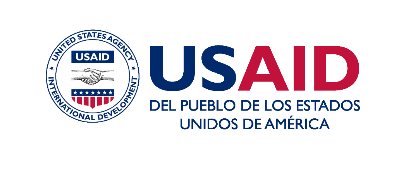 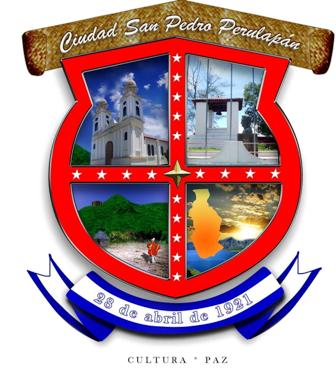 PROYECTO DE USAID PRO-INTEGRIDAD PÚBLICAASISTENCIA TÉCNICA PARA FORTALECER LAS CAPACIDADES INSTITUCIONALES DE TRANSPARENCIA, RENDICIÓN DE CUENTAS Y ÉTICA PÚBLICA EN SEIS MUNICIPALIDADES DE EL SALVADOR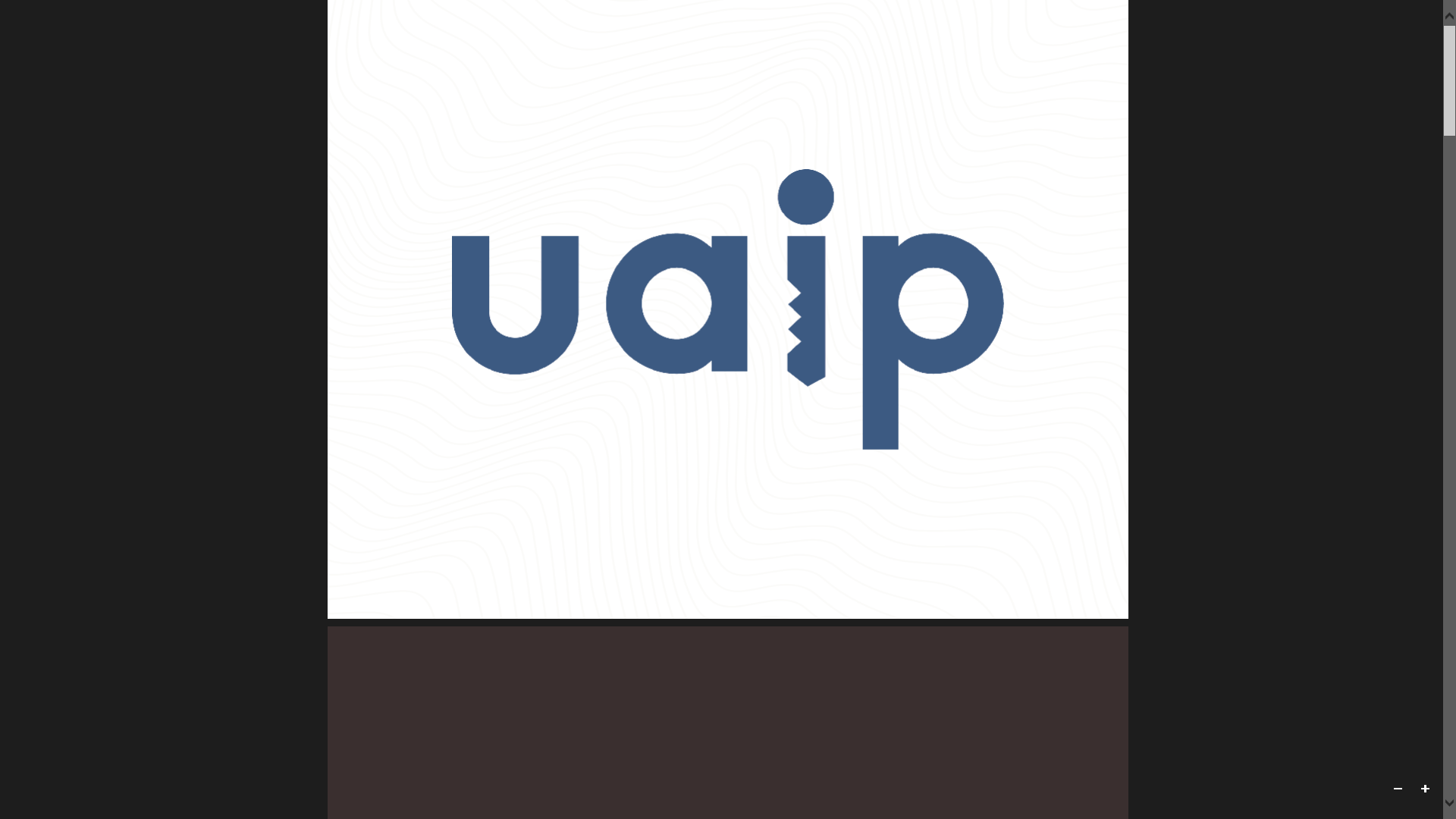 Unidad de Acceso a la Información PúblicaREGLAMENTO INTERNOMUNICIPALIDAD DE SAN PEDRO PERULAPÁNDEPARTAMENTO DE CUSCATLÀNFecha: mayo de 2018REGLAMENTO INTERNO DE LA UNIDAD DE ACCESO A LA INFORMACIÓN PÚBLICA DE LA MUNICIPALIDAD DE SAN PEDRO PERULAPÁN/ Producto 5Etapa III. Implementación de mejoras en áreas seleccionadasDiciembre 2017Concejo Municipal 2018-2021Coordinación y Fuente de Financiamiento:Proyecto de USAID Pro Integridad PúblicaIng. Danilo Padilla, Representante TécnicoLicda. Fátima Mejía, Técnica de Capacitación y Monitoreo CiudadanoFirma Consultora: AV Consultores S.A de C.VLyssette de Romero, coordinadora de la consultoríaDinora de Alfaro, consultora responsable MIM de Zacatecoluca y GuazapaMartha Rodríguez, consultora responsable MIM de Armenia y OlocuiltaVerónica Navas, consultora responsable MIM de Sonsonate y San Pedro PerulapánVanessa Aguilar, asistente técnico de la consultoría“Este documento ha sido posible gracias al apoyo del pueblo de los Estados Unidos de América a través de la Agencia de los Estados Unidos para el Desarrollo Internacional (USAID. Los contenidos de este documento son responsabilidad de Tetra Tech DPK y su subcontratista AV Consultores, S. A. de C. V., y no reflejan necesariamente la opinión o puntos de vista del Proyecto de USAID”.Los derechos de autor de este producto y materiales producidos son propiedad exclusiva de USAID y Tetra Tech DPK, para luego ser transferidos a los municipios asistidos por el Proyecto para su uso y reproducción.EL CONCEJO MUNICIPAL DE SAN PEDRO PERULAPÁN, DEPARTAMENTO DE CUSCATLÁNCONSIDERANDO:Que de conformidad al artículo doscientos cuatro, ordinal quinto, de la Constitución de la República, la autonomía del Municipio comprende: decretar las ordenanzas y reglamentos locales;Que de conformidad al artículo tres numeral cinco del Código Municipal; la autonomía del Municipio se extiende a: el decreto de ordenanzas y reglamentos locales;Que de conformidad al artículo treinta numeral cuatro del Código Municipal, son facultades del Concejo: emitir ordenanzas, reglamentos y acuerdos para normar el gobierno y la administración municipal;Que mediante Decreto Legislativo No. 534 de fecha 02 de diciembre de 2010, publicado en el Diario Oficial No. 70, Tomo No. 391, del 08 de abril de 2011, se emitió la LEY DE ACCESO A LA INFORMACIÓN PÚBLICA, que tiene como objeto, garantizar el derecho de acceso de toda persona a la información pública, a fin de contribuir con la transparencia de las actuaciones de las instituciones del Estado.Que la misma Ley de Acceso a la Información Pública, en su Art. 48, prescribe la obligación de que todos los entes obligados del sector público tendrán unidades de acceso a la información pública.Que la Unidad de Acceso a la Información Pública de la Municipalidad de San Pedro Perulapán, fue creada mediante el Acuerdo Municipal No. 11, del Acta Número Dos, de sesión ordinaria celebrada el día 20 de mayo de 2015.Que ante la falta de una normativa genérica, que regule el funcionamiento de esta Unidad, se hace necesario, emitir las disposiciones pertinentes, que faciliten la prontitud en la respuesta a los ciudadanos.POR LO TANTO:En uso de sus facultades constitucionales y legalesDECRETA el siguienteREGLAMENTO INTERNO DE ORGANIZACIÓN Y FUNCIONAMIENTO, DE LA UNIDAD DE ACCESO A LA INFORMACIÓN PÚBLICA DEL MUNICIPIO DE SAN PEDRO PERULAPÁN, DEPARTAMENTO DE CUSCATLÁN.CAPÍTULO IGENERALIDADESObjetoArt. 1.- El presente reglamento interno tiene por objeto regular la organización y funcionamiento de la Unidad de Acceso a la Información Pública de la Municipalidad de San Pedro Perulapán, que en el texto del presente Reglamento se le podrá denominar la “UAIP”; normando además los procedimientos internos, para garantizar a la ciudadanía, la respuesta inmediata a la solicitud de información pública, generada, administrada o en poder de la Municipalidad.AlcanceArt. 2.- Las disposiciones contenidas en el presente Reglamento, serán aplicadas al personal que labore dentro de la Unidad de Acceso a la Información Pública de la Municipalidad.DefinicionesArt. 3.- Como complemento a las definiciones, dadas en la Ley de Acceso a la Información Pública, se presentan para los fines de este reglamento, las siguientes:Municipalidad: corporación o grupo de personas integrado por un alcalde o intendente y varios concejales que se encarga de administrar y gobernar un municipio.Usuario: Es quien usa ordinariamente algo. El término, que procede de latín usuarius, hace mención a la persona que utiliza algún tipo de objeto o que es destinataria de un servicio, ya sea privado o público.Ciudadano: Es aquel o aquello perteneciente o relativo a la ciudad. Una ciudad, por otra parte, es el área urbana que cuenta con una elevada densidad poblacional y cuyos habitantes (los ciudadanos) no suelen dedicarse a la actividad agrícola.Gestión documental: La Gestión documental, consiste en la administración de los documentos de una organización. A través de diversas normas y acciones, esta gestión busca facilitar el acceso a la información y garantiza la conservación de aquellos documentos que deben almacenarse.Siglas UtilizadasArt. 4.- En el presente reglamento se utilizan las siguientes siglas:DAIP:		Derecho de Acceso a la Información PúblicaIAIP:  		Instituto de Acceso a la Información PúblicaLAIP:  		Ley de Acceso a la Información PúblicaOI:		Oficial de InformaciónRELAIP: 	Reglamento de la Ley de Acceso a la Información PúblicaUAIP: 		Unidad de Acceso a la Información PúblicaCAPÍTULO IIDE LA UNIDAD DE ACCESO A LA INFORMACIÓN PÚBLICA, SU NATURALEZA, ESTRUCTURA Y FINESUnidad de Acceso a la Información PúblicaArt. 5.- La Unidad de Acceso a la Información Pública, es la Unidad dentro de la administración municipal, encargada de dar respuesta a las solicitudes de información que realice cualquier persona que la solicite.NaturalezaArt. 6.- Es una unidad asesora transversal, permanente, encargada de promover, facilitar y garantizar el ejercicio efectivo del derecho de toda persona de acceder a la información pública generada, administrada o en poder de la Municipalidad.Estructura de la UAIPArt. 7.- La UAIP dependerá jerárquicamente del CONCEJO MUNICIPAL y tendrá su oficina en la sede central de la Municipalidad.La UAIP estará conformada por un Oficial de Información (OI) y podrá contar con personal auxiliar para el cumplimiento de las funciones asignadas en la LAIP, RELAIP, lineamientos emitidos por el IAIP y otras que tengan relación municipal.FinesArt. 8.- Los fines de la Unidad de Acceso a la Información Pública, son los mismos establecidos en el Art. 3 de la Ley de Acceso a la Información Pública y son los siguientes:Facilitar a toda persona el derecho de acceso a la información pública mediante procedimientos sencillos y expeditos.Propiciar la transparencia de la gestión pública mediante la difusión de la información que generen los entes obligados.Impulsar la rendición de cuentas de las instituciones y dependencias públicas.Promoción de la participación ciudadana en el control de la gestión gubernamental y la fiscalización ciudadana al ejercicio de la función pública.Modernizar la organización de la información pública.Promover la eficiencia de las instituciones públicas.Promover el uso de las tecnologías de la información y comunicación y la implementación del gobierno electrónico.Proteger los datos personales en posesión de los entes obligados y garantizar su exactitud.Contribuir a la prevención y combate de la corrupción.Fomentar la cultura de transparencia.Facilitar la participación de los ciudadanos en los procesos de toma de decisiones concernientes a los asuntos públicos.Del Oficial de Información y personal auxiliar (Si lo hubiere)Art. 9.- El Oficial de Información es el responsable del funcionamiento de la Unidad de Acceso a la Información Pública de la Municipalidad.El cargo de Oficial de Información de la UAIP es de carácter técnico y su designación y carrera pública está regida por la Ley de la Carrera Administrativa Municipal; por tanto, su permanencia en el cargo no se supedita al período de administración de un Concejo Municipal.La selección y nombramiento del Oficial de Información, Oficial Suplente y del personal auxiliar  de la UAIP (si fuera necesario) se realizará primero mediante concurso interno, según establece la Ley de la Carrera Administrativa Municipal; de no encontrarse el perfil demandado por la LAIP dentro del personal interno, se realizará concurso público.La posición del Oficial de Información no se considera un cargo de confianza, por lo que, todo proceso de evaluación, amonestación y remoción estará sujeto a los procedimientos establecidos en la Ley de la Carrera Administrativa Municipal.El personal auxiliar, acatarán las disposiciones legales pertinentes y las instrucciones emanadas del Oficial de Información.Perfil del Oficial de InformaciónArt. 10.- El Oficial de Información de la Municipalidad, debe reunir por lo menos, los requisitos establecidos en el Art. 49 de la LAIP, y son los siguientes:Ser salvadoreño, de reconocida honorabilidad, experiencia en la Administración Pública, e idoneidad para el cargo.De preferencia con título universitario.No haber sido condenado por la comisión de algún delito o sancionado por infringir la Ley de Ética Gubernamental en los cinco años anteriores al ejercicio del cargo.Estar solvente de responsabilidades administrativas en la Corte de Cuentas de la República, la Procuraduría General de la República y la Hacienda Pública. En caso de profesiones regladas, no haber sido sancionado por el organismo de vigilancia de la profesión en los últimos cinco años.Tener cuando menos veintiún años de edad el día de su designación.Participar en concurso transparente y abierto para acceder al cargo.Recibir un curso preparatorio impartido por el IAIP.Funciones del Oficial de InformaciónArt. 11.- Además de las funciones establecidas en el Artículo 50 de la LAIP, el Oficial de Información de la Municipalidad tiene las siguientes:Llevar actualizado el Registro de solicitudes de acceso a la información pública recibidas en la Municipalidad, y documentar el medio por el cual se recibió la solicitud, nombre de la persona solicitante, fecha, número del expediente, unidades administrativas requeridas, fechas de gestión, resultado, y fecha de notificación al solicitante.Elaborar y mantener un registro de los índices de información en poder de las unidades administrativas, las leyes que rigen su funcionamiento y el tipo de documentos que producen.Gestionar la información pública al interior de la Municipalidad, en apego a lo establecido en el Manual de Procedimientos para el Acceso a la Información Pública.Realizar las gestiones necesarias para brindar certeza al solicitante, de la existencia o inexistencia de la información solicitada.Documentar toda gestión realizada para recabar información oficiosa.Supervisar y emitir un informe anual para el Concejo Municipal, sobre la información oficiosa disponible en el portal de transparencia, creado para la Municipalidad.Procurar que el seguimiento y trámite interno de las solicitudes de acceso a la información, se haga dentro de los plazos establecidos en la Ley.Recibir los recursos de apelación interpuestos por los solicitantes, con apego a la LAIP. Apoyar técnicamente a las unidades administrativas para la correcta clasificación de la información.Gestionar la preparación y actualización de la información oficiosa atendiendo los lineamientos emitidos por el IAIP.Brindar opinión sobre medidas de resguardo de la información reservada y confidencial que deberá implementar la Municipalidad.Mantener una cartelera informativa que oriente a las personas sobre el trámite de solicitudes de información, costos de reproducción, resoluciones y otros.Elaborar el Plan Anual de Trabajo.Colaborar y auxiliar a representantes del Instituto de Acceso a la Información Pública, en las indagaciones o solicitudes que realicen.Notificar a las unidades administrativas sobre incumplimientos de los mandatos de ley; y los riesgos que representan para los sujetos obligados.Procurar la actualización de sus conocimientos y la del personal a su cargo.Promover acciones de divulgación del DAIP, la UAIP y la información pública disponible en la Municipalidad, para todos los servidores institucionales y la población del Municipio.Compilar los lineamientos emitidos por el IAIP y orientar a los servidores públicos municipales sobre los mismos.Promover en la Municipalidad y el Municipio, una cultura de acceso a la información pública.CAPÍTULO IIIDE LA SOLICITUD DE INFORMACIÓN PÚBLICATramitación de solicitudes de informaciónArt. 12.- La Oficina de Acceso a la Información Pública de la Municipalidad, estará localizada en un lugar accesible, donde toda persona pueda obtener la información deseada y, si fuese el caso, solicite la reproducción o envío de la misma.El Oficial de Información es el responsable de gestionar las solicitudes de información pública realizadas a la Municipalidad, ya sea en forma escrita, verbal o electrónica; deberá dar trámite a la solicitud, y resolver con prontitud el proceso de gestión interna de la información, y poner especial énfasis en la sustanciación de las peticiones y notificaciones de las mismas.El Oficial de Información, está obligado mantener la confidencialidad del peticionario; trasladará a las unidades administrativas únicamente lo solicitado, y resguardará y custodiará los archivos que contengan información personal del solicitante.En caso de que la información sobre la Municipalidad, ya esté disponible al público en medios impresos, tales como libros, compendios, trípticos, archivos públicos de la administración, o formatos similares, el Oficial de Información se lo comunicará, especificándole el lugar y la forma en que puede tener acceso a dicha información.Lugar y horario para recibir solicitudes de información públicaArt. 13.- La recepción de solicitudes presenciales de información pública se realizará en la oficina de la UAIP de lunes a viernes con horario 08:00 am 12 m y de 1:00 pm a 04:00 pm, cerrado al mediodía.Para la recepción de solicitudes no contarán como hábiles los fines de semana, asuetos y feriados; las solicitudes enviadas a través de correo electrónico, serán respondidas el primer día de inicio de labores y desde ahí se computará el plazo de entrega.Asistencia al solicitanteArt. 14.- Los interesados tendrán derecho a que el Oficial de Información de la UAIP, les brinde asistencia personalizada para facilitar el acceso a la información pública.La asistencia que se brinde, podrá consistir en lo siguiente: Forma de llenar las respectivas solicitudes; orientar al solicitante donde debe dirigir la solicitud, en caso de no poseer la información que se solicita; la corrección de algún error de forma; cómo debe realizar la solicitud vía electrónica.El Oficial de Información, debe divulgar a todo el personal de la Municipalidad, la forma correcta de acceder a la información pública.El Concejo Municipal y la Municipalidad en general, brindarán condiciones para que el personal de la UAIP, fortalezca sus competencias técnicas en acceso a la información pública, transparencia, rendición de cuentas, protección de datos personales y otras relacionadas directamente.Coordinación InstitucionalArt. 15.- El Oficial de Información, coordinará esfuerzos con el Encargado de Gestión Documental y Archivo Municipal, el Comité de Identificación Documental o la Comisión de Integridad Municipal, y las unidades administrativas, para clasificar la información por medio de asistencia técnica, proporcionando los formularios institucionales para este proceso.El Oficial de Información deberá retomar los reportes de clasificación de información reservada, y con ellos elaborar, actualizar y publicitar semestralmente el Índice de Información Reservada; así como los Índices de Información Oficiosa y Confidencial que son considerados buenas prácticas.Oficial de Información suplenteArt. 16.- Habrá un Oficial de Información Suplente, nombrado por el Concejo Municipal, para que supla las ausencias temporales del Oficial de Información titular. Tendrá las mismas funciones de este, con el objeto de no retardar la respuesta a las solicitudes que se reciban.En caso que no se encuentre el Oficial de Información titular ni el suplente, el personal auxiliar, en caso que lo haya, recibirá las solicitudes y les dará trámite; pero sin firmar resoluciones de entrega de información, ya que esto es función del titular o del suplente autorizado.Costos de reproducción, envío y certificaciones.Art. 17.- La UAIP elaborará y divulgará una tabla de costos de reproducción, envíos y certificaciones, aprobada por el Concejo Municipal; y tiene la obligación de mantenerla en un lugar visible y explicarla a los solicitantes, cuya petición origine esos costos y mantenerla actualizada.Actualización de procesos Capacitación al Concejo MunicipalArt. 18.- La Unidad de Acceso a la Información Pública, deberá instruir y proponer al Concejo Municipal, la actualización de los procedimientos, para agilizar y facilitar el acceso a la información pública a las personas. La UAIP será la responsable de administrar los procedimientos de gestión de solicitudes de información pública, y para la preparación y actualización de la información oficiosa.CapacitacionesArt. 19.- La UAIP será la responsable de impartir capacitaciones en materia de derecho de acceso a la información pública, y la protección de datos personales a través de cursos, seminarios, talleres u otra forma de enseñanza y entrenamiento que considere pertinente, conforme al Plan de Trabajo de la UAIP, con el fin de promover una cultura de acceso a la información en la administración pública.Informe Anual al Concejo Municipal y al IAIPArt. 20.- Toda la actividad realizada por la UAIP, debe informársele al Concejo Municipal y al Instituto de Acceso a la Información Pública, en el mes de enero de cada año, o según requerimiento de las autoridades.Este informe incluirá la cantidad de solicitudes de información pública y de información oficiosa recibidas, así como también, los datos estadísticos resultantes de la tramitación de las solicitudes, como resultados positivos de la tramitación y los resultados de denegación de entrega de la información; y las causas de la denegación; el tipo de atención que el Oficial de Información recibe de las unidades administrativas, en respuesta a las gestiones de requerimiento de información que realiza; así como también, las necesidades y obstáculos que tiene la Unidad para mejorar su desempeño.Prevalencia de la Ley y su ReglamentoArt. 21.- La Ley de Acceso a la Información Pública y su Reglamento, prevalecerán sobre lo dispuesto en este Reglamento y, en caso de conflicto se aplicarán aquellos.ModificacionesArt. 22.- El presente Reglamento, podrá ser modificado por el Concejo Municipal, por iniciativa propia, por petición del Oficial de Información o por instrucciones del IAIP.VigenciaArt. 23.- El presente reglamento entrará en vigencia ocho días después de ser decretado.-DADO en el salón de sesiones del Concejo Municipal de San Pedro Perulapán, Departamento de Cuscatlán, 15 de junio de dos mil dieciocho.Coronel. Oswald Sibrian MirandaAlcalde MunicipalÓscar Armando Joaquín Vivas				Héctor Ismael Estrada Vásquez        Síndico Municipal                                            	    Primer Regidor Propietario      Medardo Benítez López				Carlos Antonio Mendoza Campos   Segundo Regido Propietario	                                            Tercer Regidor Propietario       Ulises Hernández Ramírez				Marcelo Francisco Oporto Vides       Cuarto Regidor Propietario                                            Quinto Regidor PropietarioÓscar Orlando Sandoval Sánchez			Maritza Carolina Martínez de Martínez     Sexto Regidor Propietario                                                  Séptima Regidora PropietariaÁngela Dimas Vásquez Herrera          Octava Regidora Propietaria                                                                 